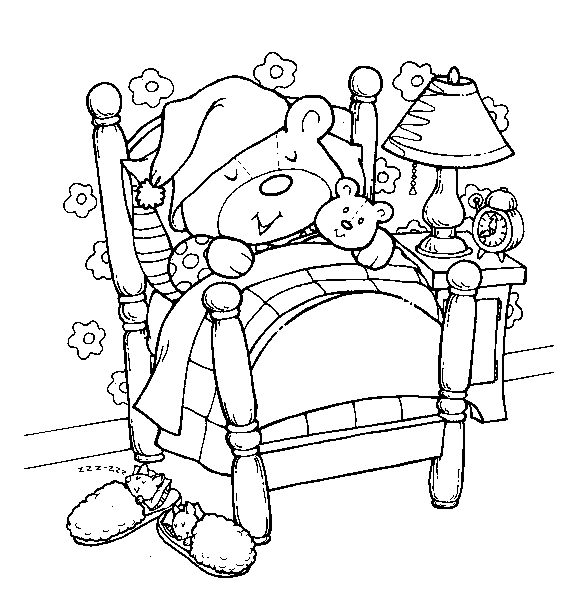 Self Assessment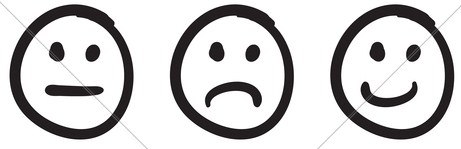 